NOTICE                                Date: 10/07/2020Election for the two teacher members to the GB, LCB College for the year 2020-2021 will be held through online platform on Monday, the 27/07/2020 as per the following schedule.All the teachers (working against the sanctioned post) are requested to take active part in the said election procedure. N B: i) All communications must be made through E Mail: lcbcteacherelecgb2020@gmail.com  ii) Contact person: Dr. Bibhuti Choudhury (Mobile no.9101181329)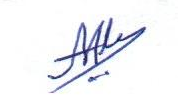        Principal             LCB College         Maligaon, Guwahati – 781011NOMINATION (ONLINE) FOR THE MEMBER TO THE GB (TEACHER REPRESENTATIVE)LCB COLLEGE, MALIGAON, GUWAHATITo The PrincipalLCB College, MaligaonGuwahati – 11Sub: Nomination for the member to the GB of LCB College, Maligaon, Guwahati.Sir, With due respect I would like to offer my candidature for the post of GB Member (Teacher Representative), LCB College, Guwahati for the year 2020-2021.Name				:(Use capital letters)Designation			:Department			:Date of Joining in Service	:Contact No.			:E Mail				:Proposer						SupporterName:							Name:Designation:						Designation:Department:						Department:Contact No.:						Contact No.:Date:							Date:I, ...................................................................... hereby declare that the above information provided by me is correct to the best of my knowledge and belief; I also attached the Declaration of the Proposer and Supporter with their digital signatures. If anything found wrong I shall be liable for any action decided by the authority.Thanking you,Signature of the candidate (Digital)Name:Date:DECLARATIONI, ....................................................... have proposed the name of ...................................................................... for the post of GB Member (Teacher Representative), LCB College for the year 2020-2021Signature (Digital)Name		:Designation	:Department	:Date		:LCB College, Maligaon, GuwahatiDECLARATIONI, ....................................................... have supported the name of ...................................................................... for the post of GB Member (Teacher Representative), LCB College for the year 2020-2021.Signature (Digital)Name		:Designation	:Department	:Date		:LCB College, Maligaon, GuwahatiSl No.ProcessDate1Submission of online nomination paper (prescribed)18/07/2000 – 19/07/2020(Saturday and Sunday)2Withdrawal of nomination paper20/07/2020 (Monday)3Scrutiny  of nomination papers and Publication of final list of candidates21/07/2020 (Tuesday)4Election through online platform27/07/2020 (Monday)5Declaration of result of the election28/07/2020 (Tuesday)